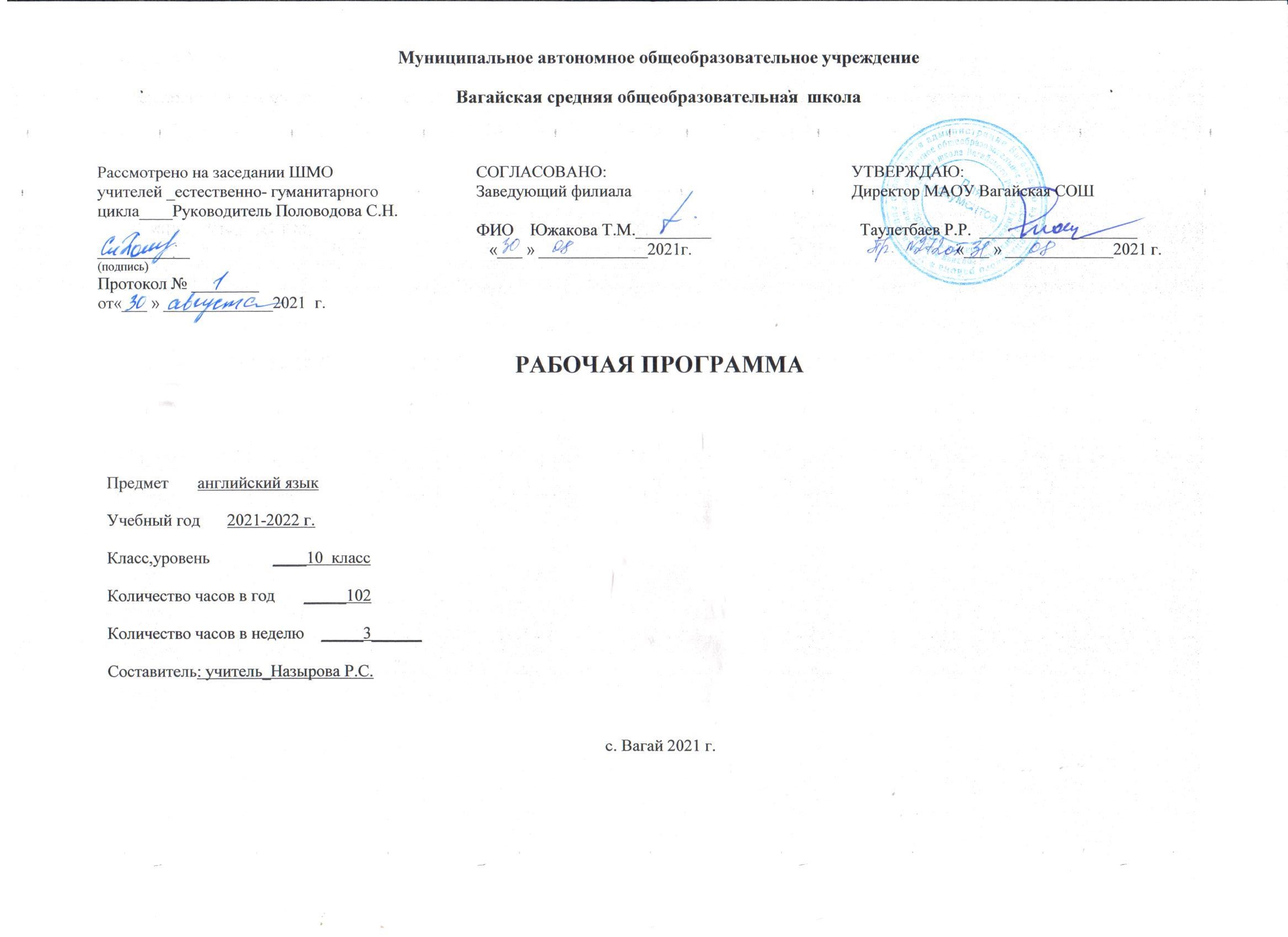 Планируемые результаты освоения учебного предметаРезультаты обучения английскому языку в 10 - 11 классах изложены в разделе «Требования к уровню подготовки выпускников», который полностью соответствует Федеральному компоненту государственного стандарта основного общего образования. Требования направлены на реализацию деятельностного, личностно ориентированного, коммуникативно-когнитивного и социокультурного подходов, освоение учащимися интеллектуальной и практической деятельности, овладение знаниями и умениями, востребованными в повседневной жизни и значимыми для социальной адаптации личности, ее приобщения к ценностям мировой культуры.Рубрика «Знать/понимать» включает требования к учебному материалу, который усваивают и воспроизводят учащиеся.Рубрика «Уметь» включает требования, основанные на более сложных видах деятельности, в том числе на творческой: расспрашивать, объяснять, изучать, описывать, сравнивать, анализировать и оценивать, проводить самостоятельный поиск необходимой информации, ориентироваться в тексте на английском языке, делать краткие сообщения на английском языке.В рубрике «Использовать приобретенные знания и умения в практической деятельности и повседневной жизни» представлены требования, выходящие за рамки учебного процесса и нацеленные на решение разнообразных жизненных задач.Речевые уменияГ о в о р е н и е.Диалогическая речь. Совершенствование умений участвовать в диалогах этикетного характера, диалогах-расспросах, диалогах-побуждениях к действию, диалогах-обменах информацией, а также в диалогах смешанного типа, включающих элементы разных типов диалогов на основе новой тематики, в тематических ситуациях официального и неофициального повседневного общения.Развитие умений:· участвовать в беседе/дискуссии на знакомую тему;· осуществлять запрос информации;· обращаться за разъяснениями;· выражать свое отношение к высказыванию партнера, свое мнение по обсуждаемой теме.Объем диалогов – до 6–7 реплик со стороны каждого учащегося.Монологическая речь. Совершенствование умений устно выступать с сообщениями в связи с увиденным/прочитанным, по результатам работы над иноязычным проектом.Развитие умений:· делать сообщения, содержащие наиболее важную информацию по теме/проблеме;· кратко передавать содержание полученной информации;· рассказывать о себе, своем окружении, своих планах, обосновывая свои намерения/поступки;· рассуждать о фактах/событиях, приводя примеры, аргументы, делая выводы; описывать особенности жизни и культуры своей страны и страны/стран изучаемого языка.Объем монологического высказывания 12–15 фраз.А у д и р о в а н и е.Дальнейшее развитие понимания на слух (с различной степенью полноты и точности) высказываний собеседников в процессе общения, а также содержание аутентичных аудио- и видеотекстов различных жанров и длительностью звучания до 3 минут:– понимания основного содержания несложных звучащих текстов монологического и диалогического характера: теле- и радиопередач в рамках изучаемых тем;– выборочного понимания необходимой информации в объявлениях и информационной рекламе;относительно полного понимания высказываний собеседника в наиболее распространенных стандартных ситуациях повседневного общения.Развитие умений:· отделять главную информацию от второстепенной;· выявлять наиболее значимые факты;· определять свое отношение к ним, извлекать из аудиотекста необходимую/ интересующую информацию.Ч т е н и е.Дальнейшее развитие всех основных видов чтения аутентичных текстов различных стилей: публицистических, научно-популярных, художественных, прагматических, а также текстов из разных областей знания (с учетом межпредметных связей):– ознакомительного чтения – с целью понимания основного содержания сообщений, репортажей, отрывков из произведений художественной литературы, несложных публикаций научно-познавательного характера;– изучающего чтения – с целью полного и точного понимания информации прагматических текстов (инструкций, рецептов, статистических данных);– просмотрового/поискового чтения – с целью выборочного понимания необходимой/интересующей информации из текста статьи, проспекта.Развитие умений:· выделять основные факты;· отделять главную информацию от второстепенной;· предвосхищать возможные события/факты;· раскрывать причинно-следственные связи между фактами;· понимать аргументацию;· извлекать необходимую/интересующую информацию;· определять свое отношение к прочитанному.П и с ь м е н н а я р е ч ь.Развитие умений писать личное письмо, заполнять анкеты, бланки; излагать сведения о себе в форме, принятой в англоязычных странах (автобиография/резюме); составлять план, тезисы устного/письменного сообщения, в том числе на основе выписок из текста.Развитие умений: расспрашивать в личном письме о новостях и сообщать их; рассказывать об отдельных фактах/событиях своей жизни, выражая свои суждения и чувства; описывать свои планы на будущее.Компенсаторные уменияСовершенствование следующих умений: пользоваться языковой и контекстуальной догадкой при чтении и аудировании; прогнозировать содержание текста по заголовку/началу текста, использовать текстовые опоры различного рода (подзаголовки, таблицы, графики, шрифтовые выделения, комментарии, сноски); игнорировать лексические и смысловые трудности, не влияющие на понимание основного содержания текста, использовать переспрос и словарные замены в процессе устно-речевого общения; мимику, жесты.Учебно-познавательные уменияДальнейшее развитие общеучебных умений, связанных с приемами самостоятельного приобретения знаний: использовать двуязычный и одноязычный (толковый) словари и другую справочную литературу, в том числе лингвострановедческую, ориентироваться в письменном и аудиотексте на английском языке, обобщать информацию, фиксировать содержание сообщений, выделять нужную/основную информацию из различных источников на английском языке.Развитие специальных учебных умений: интерпретировать языковые средства, отражающие особенности иной культуры, использовать выборочный перевод для уточнения понимания текста на английском языке.Социокультурные знания и уменияДальнейшее развитие социокультурных знаний происходит за счет углубления:· социокультурных знаний о правилах вежливого поведения в стандартных ситуациях социально-бытовой, социально-культурной и учебно-трудовой сфер общения в иноязычной среде (включая этикет поведения при проживании в зарубежной семье, при приглашении в гости, а также этикет поведения в гостях); о языковых средствах, которые могут использоваться в ситуациях официального и неофициального характера;· межпредметных знаний о культурном наследии страны/стран, говорящих на английском языке, об условиях жизни разных слоев общества в ней них, возможностях получения образования и трудоустройства, их ценностных ориентирах; этническом составе и религиозных особенностях стран.Дальнейшее развитие социокультурных умений происходит за счет использования:· необходимых языковых средств для выражения мнений (согласия/несогласия, отказа) в некатегоричной и неагрессивной форме, с уважением к взглядам других;· необходимых языковых средств, с помощью которых возможно представить родную страну и культуру в иноязычной среде, оказать помощь зарубежным гостям в ситуациях повседневного общения;· формул речевого этикета в рамках стандартных ситуаций общения.Языковые знания и навыкиВ старшей школе осуществляется систематизация языковых знаний школьников, полученных в основной школе, продолжается овладение учащимися новыми языковыми знаниями и навыками в соответствии с требованиями базового уровня владения английским языком.Орфография. Совершенствование орфографических навыков, в том числе применительно к новому языковому материалу, входящему в лексико-грамматический минимум базового уровня.Фонетическая сторона речи. Совершенствование слухо-произносительных навыков, в том числе применительно к новому языковому материалу, навыков правильного произношения; соблюдение ударения и интонации в английских словах и фразах; ритмико-интонационных навыков оформления различных типов предложений.Лексическая сторона речи. Систематизация лексических единиц, изученных во 2–9 или в 5–9 классах; овладение лексическими средствами, обслуживающими новые темы, проблемы и ситуации устного и письменного общения. Лексический минимум выпускников полной средней школы составляет 1400 лексических единиц.Расширение потенциального словаря за счет овладения интернациональной лексикой, новыми значениями известных слов и новых слов, образованных на основе продуктивных способов словообразования. Развитие навыков распознавания и употребления в речи лексических единиц, обслуживающих ситуации в рамках тематики основной и старшей школы, наиболее распространенных устойчивых словосочетаний, реплик-клише речевого этикета, характерных для культуры англоязычных стран, навыков использования словарей.Грамматическая сторона речи. Продуктивное овладение грамматическими явлениями, которые ранее были усвоены рецептивно, и коммуникативно-ориентированная систематизация грамматического материала, усвоенного в основной школе:совершенствование навыков распознавания и употребления в речи изученных ранее коммуникативных и структурных типов предложения; систематизация знаний о сложносочиненных и сложноподчиненных предложениях, в том числе условных предложениях с разной степенью вероятности: вероятных, маловероятных и невероятных: Conditional I, II ,III;формирование навыков распознавания и употребления в речи предложений с конструкцией “I wish…” (I wish I had my own room), конструкцией “so/such + that” (I was so busy that forgot to phone to my parents), эмфатических конструкций типа It’s him who …, It’s time you did smth;совершенствование навыков распознавания и употребления в речи глаголов в наиболее употребительных временных формах действительного залога: Present Simple, Future Simple и Past Simple, Present и Past Continuous, Present и Past Perfect; модальных глаголов и их эквивалентов;знание признаков и навыки распознавания и употребления в речи глаголов в следующих формах действительного залога: Present Perfect Continuous и Past Perfect Continuous и страдательного залога: Present Simple Passive, Future Simple Passive, Past Simple Passive, Present Perfect Passive;знание признаков и навыки распознавания при чтении глаголов в Past Perfect Passive, Future Perfect Passive; неличных форм глагола (Infinitive, Participle I и Gerund) без различения их функций;формирование навыков распознавания и употребления в речи различных грамматических средств для выражения будущего времени: Simple Future, to be going to, Present Continuous;совершенствование навыков употребления определенного/неопределенного/нулевого артиклей; имен существительных в единственном и множественном числе (в том числе исключения). Совершенствование навыков распознавания и употребления в речи личных, притяжательных, указательных, неопределенных, относительных, вопросительных местоимений; прилагательных и наречий, в том числе наречий, выражающих количество (many/much, few/a few, little/a little); количественных и порядковых числительных;систематизация знаний о функциональной значимости предлогов и совершенствование навыков их употребления: предлоги во фразах, выражающих направление, время, место действия; о разных средствах связи в тексте для обеспечения его целостности, например, наречий (firstly, finally, at last, in the end, however, etc.).Цели обучения английскому языкуИзучение в старшей школе иностранного языка в целом и английского в частности  на базовом уровне  направлено на достижение следующих целей:   - дальнейшее развитие иноязычной коммуникативной компетенции (речевой, языковой, социокультурной, компенсаторной, учебно-познавательной): -речевая компетенция – совершенствование коммуникативных умений в четырех основных видах речевой деятельности (говорении, аудировании, чтении и письме);умений планировать свое речевое и неречевое поведение; -языковая компетенция – систематизация ранее изученного материала; овладение новыми языковыми средствами в соответствии с отобранными темами и сферами общения: увеличение объема используемых лексических единиц; развитие навыков оперирования языковыми единицами в коммуникативных целях; социокультурная компетенция – увеличение объема знаний о социокультурной специфике страны/стран изучаемого языка, совершенствование умений строить свое речевое и неречевое поведение адекватно этой специфике, формирование умений  выделять общее и специфическое в культуре родной страны и страны изучаемого языка;компенсаторная компетенция – дальнейшее развитие умений выходить из положения в условиях дефицита языковых средств при получении и передаче иноязычной информации; учебно-познавательная компетенция – развитие общих и специальных учебных умений, позволяющих совершенствовать учебную деятельность по овладению иностранным языком, удовлетворять с его помощью познавательные интересы в других областях знания.    развитие и воспитание способности и готовности к самостоятельному и непрерывному изучению иностранного языка, дальнейшему самообразованию с его помощью, использованию иностранного языка в других областях знаний; способности к самооценке через наблюдение за собственной речью на родном и иностранном языках; личностному самоопределению учащихся в отношении их будущей профессии;  их социальная адаптация; формирование качеств гражданина и патриота.II. Содержание учебного предметаIII. Тематическое планирование с указанием количества часов, отводимых на освоение каждой темыКлючевые воспитательные задачи: Духовное совершенствование учащихся на основе осознания своей культуры через контекст культуры иноязычных стран.Поддержание интереса к изучению и формированию познавательной активности; в воспитании потребности в практическом использовании языка в различных сферах деятельности.Повышение уровня коммуникативной компетентности обучающихсяТемы«Успешность»Она не стала бы  известной, если бы… Монолог.Пикассо, Эйнштэйн… ЧтениеВеликий Гэтсби. ЧтениеОбсудим прочитанное.  Диалог.Ты бы хотел быть знаменитым? ДиалогЖаль, у меня нет друзей за рубежом. МонологКак стать успешным. Аудирование.Будь успешным! Монолог.Мои достижения. Личное письмо.Первые шаги. Чтение.«Каникулы»Как я провел лето.  Чтение.Необычные отели. Чтение.Чаепитие по-русски. Чтение.Экстремальные виды спорта. Аудирование.«Экстремальный» вебсайт.  Диалог.Приключение друзей. Аудирование.Дневник путешественника. Чтение.  Путешествие самолетом. Аудирование, чтение.Жаль, что ты не с нами! Чтение.Мой родной город. Проект.«Школа»Новый опыт. Чтение, аудирование.Я сказал, что… Чтение, монолог.Жизнь после школы. Чтение.Планы Алана. Чтение, диалог.Кэти будет учителем. Чтение.Моя карьера. Аудирование.Телефон спасения. Чтение, диалог.Случай в Гималаях. Чтение.На языковых курсах. Диалог.Контрольная работа. (Аудирование)«Тайны»Таинственный гость. Чтение.Должно быть, он из Англии. Монолог.Странная Миссис Сэплтон. Чтение.Загадка Амелии Эрхарт. Аудирование.Достопримечательности Эдинборо. Чтение.Соперники. Чтение.Придумай историю. Сочинение.«Внешность»Красота сквозь века. Чтение.Мода и красота.Как быть привлекательными.Красота и здоровье. Чтение.Тратить время на красоту? Диалог.Модные прически. Аудирование.Люди такие разные. Чтение.Описание внешности. МонологПропавшая экспедиция. Чтение.Стройный или полный? ЧтениеУгадай, кто это. МонологКонтрольная работа (Лексико-грамматический тест).«Развлечения»Культурное времяпрепровождение. АудированиеВы бы могли сказать…? Диалог.Новый Орлеан. Чтение.В музее. Аудирование.Мадам Баттерфляй. Аудирование, диалог.Ты видел этот фильм? ДиалогКиноафиша. Чтение.Киноанонс. Проект  «Спорт» Виртуальный спорт. Чтение.Моя любимая видеоигра. Монолог.В спорте главное выиграть? Эссе.Одержимость спортом. Чтение.В офисе тренера. АудированиеСпорт в твоей жизни. ДиалогМое свободное время. Монолог.Спорт и здоровье. Чтение.Какие у них проблемы? Аудирование.Я увлечен плаванием. Чтение.«Товары  и услуги»Объявлять ли войну рекламе? чтение.Письмо редактору. Чтение. Как писать деловое письмо.День «антишопинга». Аудирование.Полезен ли шопинг? Эссе.Жалоба в магазин. Ролевая играПисьменная жалоба. Чтение.Как писать жалобу. Мастер шопинга. Чтение.Сценки в магазине. Ролевая игра.Чем могу помочь? Диалог.Реклама.  АудированиеКонтрольная работа (Контроль навыков монологической речи)«Новый жизненный опыт»Кардинальные перемены. Чтение.Колин и его друзья. Аудирование.Полезные советы. Чтение.День, изменивший жизнь. Аудирование.Переселенцы. Чтение.Первые европейцы в Австралии. Чтение.Где бы ты хотел жить? Монолог.Чем начать заниматься. Чтение.Договор об интервью. Аудирование.Интервью с менеджером. Ролевая играОбъявление о работе. Чтение.Как писать резюме. «Роль английского в общении»Разговор Сэма и Лиз. Аудирование.Что будет в 2050 году? Чтение.Твое будущее. Монолог.Изменения в английском языке. Аудирование.Действия красноречивее слов. Чтение.Невербальное общение. Диалог.Контрольная работа (Контроль навыков чтения).Мудрецы об общении. Чтение.Вы не могли бы повторить? диалог.Официальное письмо.№Количество часовТемыМодуль воспитательной программы «Школьный урок»«Успешность»11Она не стала бы  известной, если бы… Монолог.22Пикассо, Эйнштэйн… Чтение33Великий Гэтсби. Чтение44Обсудим прочитанное.  Диалог.Урок общение55Ты бы хотел быть знаменитым? Диалог66Жаль, у меня нет друзей за рубежом. Монолог77Как стать успешным. Аудирование.88Будь успешным! Монолог.99Мои достижения. Личное письмо.1010Первые шаги. Чтение.«Каникулы»111Как я провел лето.  Чтение.122Необычные отели. Чтение.133Чаепитие по-русски. Чтение.144Экстремальные виды спорта. Аудирование.155«Экстремальный» вебсайт.  Диалог.Всероссийский урок безопасности школьников в Интернетсети166Приключение друзей. Аудирование.177Дневник путешественника. Чтение.  188Путешествие самолетом. Аудирование, чтение.199Жаль, что ты не с нами! Чтение.2010Мой родной город. Проект.«Школа»211Новый опыт. Чтение, аудирование.222Я сказал, что… Чтение, монолог.233Жизнь после школы. Чтение.244Планы Алана. Чтение, диалог.255Кэти будет учителем. Чтение.266Моя карьера. Аудирование.277Телефон спасения. Чтение, диалог.288Случай в Гималаях. Чтение.Урок конкурс чтецов299На языковых курсах. Диалог.3010Контрольная работа. (Аудирование)«Тайны»311Таинственный гость. Чтение.322Должно быть, он из Англии. Монолог.333Странная Миссис Сэплтон. Чтение.344Загадка Амелии Эрхарт. Аудирование.355Достопримечательности Эдинборо. Чтение.366Соперники. Чтение.377Придумай историю. Сочинение.«Внешность»381Красота сквозь века. Чтение.392Мода и красота.Урок проектной деятельности403Как быть привлекательными.414Красота и здоровье. Чтение.425Тратить время на красоту? Диалог.436Модные прически. Аудирование.447Люди такие разные. Чтение.458Описание внешности. Монолог469Пропавшая экспедиция. Чтение.4710Стройный или полный? Чтение4811Угадай, кто это. Монолог4912Контрольная работа (Лексико-грамматический тест).«Развлечения»501Культурное времяпрепровождение. АудированиеУрок общение512Вы бы могли сказать…? Диалог.523Новый Орлеан. Чтение.534В музее. Аудирование.545Мадам Баттерфляй. Аудирование, диалог.556Ты видел этот фильм? Диалог567Киноафиша. Чтение.578Киноанонс. Проект Урок проектной деятельности «Спорт» 581Виртуальный спорт. Чтение.592Моя любимая видеоигра. Монолог.603В спорте главное выиграть? Эссе.614Одержимость спортом. Чтение.625В офисе тренера. Аудирование636Спорт в твоей жизни. ДиалогУрок здоровья и пропаганды ЗОЖ647Мое свободное время. Монолог.658Спорт и здоровье. Чтение.669Какие у них проблемы? Аудирование.6710Я увлечен плаванием. Чтение.«Товары  и услуги»681Объявлять ли войну рекламе? чтение.692Письмо редактору. Чтение. 703Как писать деловое письмо.714День «антишопинга». Аудирование.725Полезен ли шопинг? Эссе.736Жалоба в магазин. Ролевая игра747Письменная жалоба. Чтение.758Как писать жалобу. 769Мастер шопинга. Чтение.7710Сценки в магазине. Ролевая игра.Урок творчества7811Чем могу помочь? Диалог.7912Реклама.  Аудирование8013Контрольная работа (Контроль навыков монологической речи)«Новый жизненный опыт»811Кардинальные перемены. Чтение.822Колин и его друзья. Аудирование.833Полезные советы. Чтение.844День, изменивший жизнь. Аудирование.855Переселенцы. Чтение.866Первые европейцы в Австралии. Чтение.877Где бы ты хотел жить? Монолог.888Чем начать заниматься. Чтение.899Договор об интервью. Аудирование.9010Интервью с менеджером. Ролевая играУрок-игра9111Объявление о работе. Чтение.9212Как писать резюме. «Роль английского в общении»931Разговор Сэма и Лиз. Аудирование.942Что будет в 2050 году? Чтение.953Твое будущее. Монолог.964Изменения в английском языке. Аудирование.975Действия красноречивее слов. Чтение.986Невербальное общение. Диалог.997Контрольная работа (Контроль навыков чтения).1008Мудрецы об общении. Чтение.Урок творчества «За страницами учебников»1019Вы не могли бы повторить? диалог.10210Официальное письмо.